The Letter of James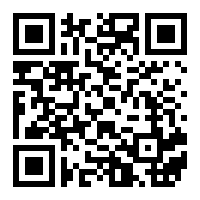 Next:  GO TO THE WEIGHT ROOM(unless that is where you began your journey)The 1st Letter of Peter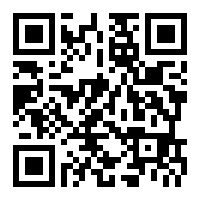 Next:  GO TO THE MAIN OFFICE(unless that is where you began your journey)The 2nd Letter of Peter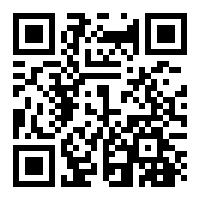 Next:  GO TO THE MEDIA CENTER(unless that is where you began your journey)The 1st Letter of John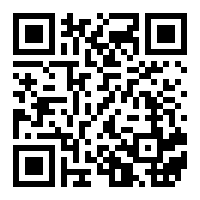 Next:  GO TO THE MARIANIST LOBBY(unless that is where you began your journey)The 2nd Letter of John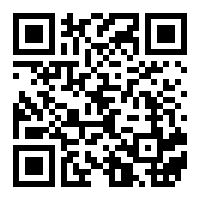 Next:  GO TO THE LEADERSHIP CENTER(unless that is where you began your journey)The 3rd Letter of John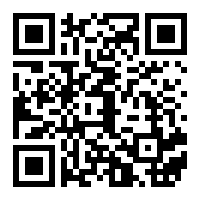 Next:  GO TO THE END OF THE 200 HALLWAY(unless that is where you began your journey)The Letter of Jude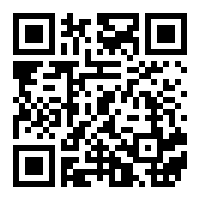 Next:  GO TO THE FIELD HOUSE(unless that is where you began your journey)